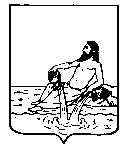 ВЕЛИКОУСТЮГСКАЯ ДУМАВЕЛИКОУСТЮГСКОГО МУНИЦИПАЛЬНОГО РАЙОНАР Е Ш Е Н И Е   от        11.12.2020          №     57                  ___________________________________________________________________________                   ______________________г. Великий УстюгРуководствуясь статьями 21, 42 Устава Великоустюгского муниципального районаВеликоустюгская Дума РЕШИЛА:1. Внести в Устав Великоустюгского муниципального района Вологодской области (далее – Устав) следующие изменения:1.1. Часть 1 статьи 6 дополнить подпунктом 15 следующего содержания: «15) предоставление сотруднику, замещающему должность участкового уполномоченного полиции, и членам его семьи жилого помещения на период замещения сотрудником указанной должности.».1.2. Дополнить Устав статьей 12.1. следующего содержания: «Статья 12.1. Инициативные проекты 1. В целях реализации мероприятий, имеющих приоритетное значение для жителей Великоустюгского муниципального района или его части, по решению вопросов местного значения или иных вопросов, право решения которых предоставлено органам местного самоуправления, в администрацию Великоустюгского муниципального района может быть внесен инициативный проект. 2. Порядок определения части территории Великоустюгского муниципального района, на которой могут реализовываться инициативные проекты, минимальная численность инициативной группы, порядок выдвижения, внесения, обсуждения, рассмотрения инициативных проектов, а также проведения их конкурсного отбора на территории Великоустюгского муниципального района осуществляется в соответствии с действующим законодательством, нормативными правовыми актами Великоустюгской Думы.3. В отношении инициативных проектов, выдвигаемых для получения финансовой поддержки за счет межбюджетных трансфертов из бюджета области, требования к составу сведений, которые должны содержать инициативные проекты, порядок рассмотрения инициативных проектов, в том числе основания для отказа в их поддержке, порядок и критерии конкурсного отбора таких инициативных проектов устанавливаются в соответствии с законом и (или) иным нормативным правовым актом области. В этом случае требования частей 3, 6, 7, 8, 9, 11 и 12 статьи 26.1 Федерального закона от 6 октября 2003 года N 131-ФЗ "Об общих принципах организации местного самоуправления в Российской Федерации" не применяются.».1.3. Пункт 1 статьи 14 изложить в новой редакции: «1. Для обсуждения вопросов местного значения Великоустюгского муниципального района, информирования населения о деятельности органов местного самоуправления и должностных лиц местного самоуправления, обсуждения вопросов внесения инициативных проектов и их рассмотрения, осуществления территориального общественного самоуправления на части территории Великоустюгского муниципального района могут проводиться собрания граждан.».1.4. Дополнить статью 14  пунктом 5.1. следующего содержания: «5.1. Порядок назначения и проведения собрания граждан в целях рассмотрения и обсуждения вопросов внесения инициативных проектов определяется нормативным правовым актом Великоустюгской Думы.».1.5. В статье 16:а) часть 2 изложить в новой редакции: «2. В опросе граждан имеют право участвовать жители Великоустюгского муниципального района, обладающие избирательным правом. В опросе граждан по вопросу выявления мнения граждан о поддержке инициативного проекта вправе участвовать жители Великоустюгского муниципального района или его части, в которых предлагается реализовать инициативный проект, достигшие шестнадцатилетнего возраста.».б) Часть 3 дополнить пунктом 3 следующего содержания: «3) жителей Великоустюгского муниципального района или его части, в которых предлагается реализовать инициативный проект, достигших шестнадцатилетнего возраста, - для выявления мнения граждан о поддержке данного инициативного проекта.».в) Часть 5 изложить в новой редакции:«5. Решение о назначении опроса граждан принимается Великоустюгской Думой. Для проведения опроса граждан может использоваться официальный сайт Великоустюгского муниципального района в информационно-телекоммуникационной сети "Интернет". В нормативном правовом акте Великоустюгской Думы о назначении опроса устанавливаются:1) дата и сроки проведения опроса;2) формулировка вопроса (вопросов), предлагаемого (предлагаемых) при проведении опроса;3) методика проведения опроса;4) форма опросного листа;5) минимальная численность жителей Великоустюгского муниципального района, участвующих в опросе;6) порядок идентификации участников опроса в случае проведения опроса граждан с использованием официального сайта Великоустюгского муниципального района в информационно-телекоммуникационной сети "Интернет".».г) Пункт 1 части 7 изложить в новой редакции:«1) за счет средств районного бюджета - при проведении опроса по инициативе органов местного самоуправления или жителей Великоустюгского муниципального района;».1.6. Пункт 5 статьи 23 Устава дополнить абзацем вторым следующего содержания: «Депутату Великоустюгской Думы для осуществления своих полномочий на непостоянной основе гарантируется сохранение места работы (должности) на период, продолжительность которого составляет в совокупности три рабочих дня в месяц.».1.7. Дополнить устав статьей 56.1. следующего содержания: «56.1. Финансовое и иное обеспечение реализации инициативных проектов1. Источником финансового обеспечения реализации инициативных проектов, предусмотренных статьей 26.1 Федерального закона от 6 октября 2003 года N 131-ФЗ "Об общих принципах организации местного самоуправления в Российской Федерации", являются предусмотренные решением о районном бюджете бюджетные ассигнования на реализацию инициативных проектов, формируемые в том числе с учетом объемов инициативных платежей и (или) межбюджетных трансфертов из бюджета субъекта Российской Федерации, предоставленных в целях финансового обеспечения соответствующих расходных обязательств Великоустюгского муниципального района.2. Под инициативными платежами понимаются денежные средства граждан, индивидуальных предпринимателей и образованных в соответствии с законодательством Российской Федерации юридических лиц, уплачиваемые на добровольной основе и зачисляемые в соответствии с Бюджетным кодексом Российской Федерации в районный бюджет Великоустюгского муниципального района в целях реализации конкретных инициативных проектов.3. В случае, если инициативный проект не был реализован, инициативные платежи подлежат возврату лицам (в том числе организациям), осуществившим их перечисление в районный бюджет. В случае образования по итогам реализации инициативного проекта остатка инициативных платежей, не использованных в целях реализации инициативного проекта, указанные платежи подлежат возврату лицам (в том числе организациям), осуществившим их перечисление в районный бюджет.Порядок расчета и возврата сумм инициативных платежей, подлежащих возврату лицам (в том числе организациям), осуществившим их перечисление в районный бюджет, определяется нормативным правовым актом Великоустюгской Думы.4. Реализация инициативных проектов может обеспечиваться также в форме добровольного имущественного и (или) трудового участия заинтересованных лиц.1.8. Пункт 5 статьи 41 изложить в новой редакции: «5. Проекты муниципальных нормативных правовых актов, устанавливающие новые или изменяющие ранее предусмотренные муниципальными нормативными правовыми актами обязанности для субъектов предпринимательской и инвестиционной деятельности, могут подлежать оценке регулирующего воздействия, проводимой органами местного самоуправления Великоустюгского муниципального района в порядке, установленном муниципальным нормативным правовым актом в соответствии с законом Вологодской области, за исключением:- проектов нормативных правовых актов Великоустюгской Думы, устанавливающих, изменяющих, приостанавливающих, отменяющих местные налоги и сборы;- проектов нормативных правовых актов Великоустюгской Думы, регулирующих бюджетные правоотношения;- проектов нормативных правовых актов, разработанных в целях ликвидации чрезвычайных ситуаций природного и техногенного характера на период действия режимов чрезвычайных ситуаций.Оценка регулирующего воздействия проектов муниципальных нормативных правовых актов проводится в целях выявления положений, вводящих избыточные обязанности, запреты и ограничения для субъектов предпринимательской и инвестиционной деятельности или способствующих их введению, а также положений, способствующих возникновению необоснованных расходов субъектов предпринимательской и инвестиционной деятельности и местных бюджетов.”».2. Изменения в Устав Великоустюгского муниципального района Вологодской области, принятые настоящим решением, вступают в силу после  государственной регистрации и официального опубликования, за исключением подпунктов 1.2.-1.5, 1.7. пункта 1 настоящего решения, вступающих в силу после государственной регистрации и официального опубликования, но не ранее 01 января 2021 года. Глава Великоустюгского муниципального района                                                               А.В. Кузьмин О внесении   изменений в Устав  Великоустюгского муниципального района Вологодской области